M23.130. Precenenie otvorených položiek v cudzej mene z dôvodu kurzových rozdielov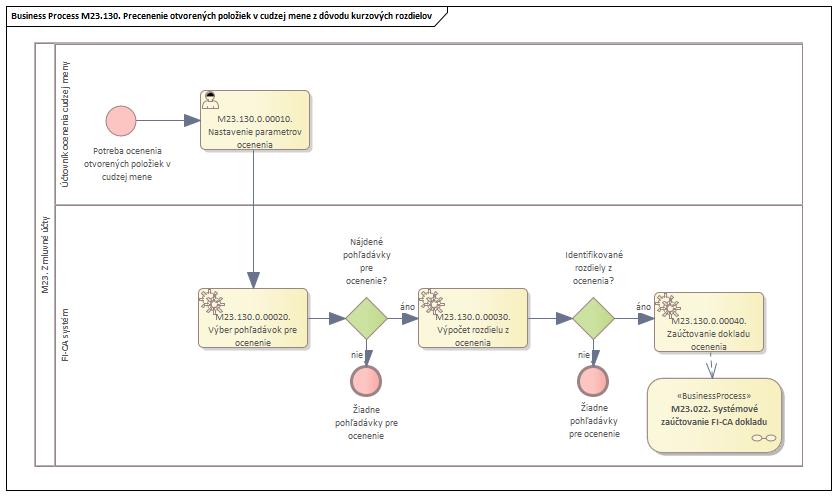 Obrázok 1 - Procesný modelPopis procesu Procesný dokument popisuje proces precenenia otvorených predpisov pohľadávok a záväzkov v cudzej mene z dôvodu kurzových rozdielov. Proces je realizovaný štandardným programom, ktorý spúšťa používateľ.  Precenenie kurzových rozdielov vyrovnaných predpisov v cudzej mene sa vykonáva priamo pri účtovaní daného vyrovnania predpisu (napr. pri vyrovnaní pohľadávky platbou z banky/ dávky platieb sa automaticky účtuje príslušný náklad/ výnos na základe nastavení). Roly a aktivityTabuľka rolí a aktivítTabuľka 1 Roly a aktivityPopis vykonaných aktivítTabuľka 2 - Zoznam a popis aktivítBusiness workflow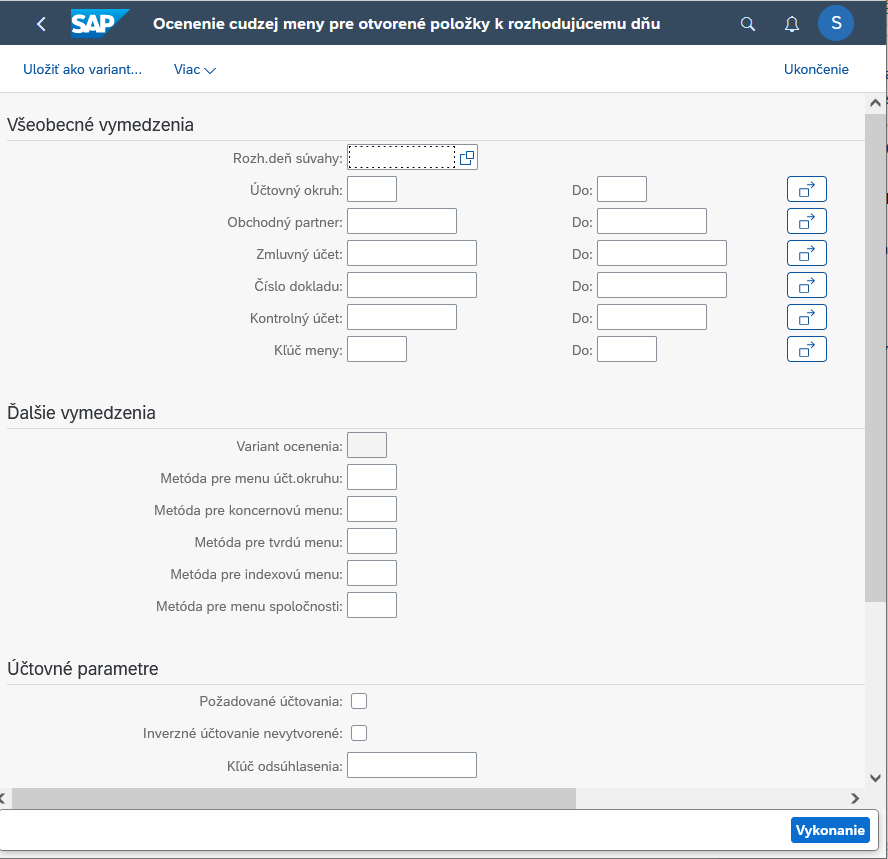 Obrázok 2 - Nastavenie parametrov oceneniaTabuľka 3 - zoznam políProcesM23.130. Precenenie otvorených položiek v cudzej mene z dôvodu kurzových rozdielovOrganizáciaSpráva pohľadávokRolaM23.130.Účtovník ocenenia cudzej menyAktivitaM23.130.0.00010. Nastavenie parametrov oceneniaRolaM23.130.FI-CA systémM23.130.0.00020. Výber pohľadávok pre ocenenieM23.130.0.00030. Výpočet rozdielu z oceneniaM23.130.0.00040. Zaúčtovanie dokladu oceneniaVstup do procesuPotreba ocenenia otvorených položiek v cudzejPotreba ocenenia otvorených položiek v cudzejVýstup z procesuZaúčtovaný doklad precenenia otvorených položiek v cudzej meneZaúčtovaný doklad precenenia otvorených položiek v cudzej meneAktivitaPopisM23.130.0.00010. Nastavenie parametrov ocenenia – v rámci tejto aktivity používateľ zadá potrebné parametre pre spustenie  ocenenia.M23.130.0.00020. Výber pohľadávok pre ocenenie – v rámci tejto aktivity systém identifikuje otvorené položky pre ocenenie na základe zadaných vstupných parametrov.M23.130.0.00030. Výpočet rozdielu z ocenenia – v rámci tejto aktivity systém vypočíta rozdiel z ocenenia.M23.130.0.00040. Zaúčtovanie dokladu ocenenia - v rámci tejto aktivity systém zaúčtuje doklad ocenenia otvorených položiek v cudzej mene.Rola:M23.130.Účtovník ocenenia cudzej menyAktivita:M23.130.0.00010.Nastavenie parametrov oceneniaTransakcia:FPW1Ocenenia cudzej meny pre otvorené položky ZOZNAM POLÍ VSTUP [x]VÝSTUP [x]  ČISELNÍK [názov/tab]M.CODE [x] POVINNÝ [X|D] Rozhodujúci deň súvahyXXM00_KZC_002- KalendárXXÚčtovný okruhXXM00_KZC_001- Účtovný okruhXObchodný partnerXXM30_KZC_001- Obchodný partnerXZmluvný účetXXM23_KZC_039 – Zmluvný účetXČíslo dokladuXXXKontrolný účetXXM18.KZC.006. Účet hlavnej knihyXKľúč menyXXM18.KZC.008. Kľúč meny XMetóda pre menu účt.okruhuXM23.KZC.036. Metóda oceneniaXMetóda pre koncernovú menuXM23.KZC.036. Metóda oceneniaXMetóda pre tvrdú menuXM23.KZC.036. Metóda oceneniaXMetóda pre indexovú menuXM23.KZC.036. Metóda oceneniaXMetóda pre menu spoločnostiXM23.KZC.036. Metóda oceneniaXKľúč odsúhlaseniaXXXX